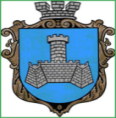 Українам. Хмільник  Вінницької областіР О З П О Р Я Д Ж Е Н НЯМІСЬКОГО ГОЛОВИвід 25 вересня 2018  р.                                                    №355–рПро проведення   черговогозасідання виконкому міської ради      Відповідно до п.п.2.2.3 пункту 2.2 розділу 2 Положення про виконавчий комітет Хмільницької міської ради 7 скликання, затвердженого  рішенням 46 сесії міської ради 7 скликання від 22.12.2017р. №1270, розглянувши службові записки  начальника управління праці та соціального захисту населення міської ради Тимошенко І.Я. від 24.09.2018р №2094\01-29, начальника управління містобудування та архітектури міської ради Загнибороди М.М. від 24.09.2018р. №2091\01-18, начальника управління ЖКГ та КВ міської ради Сташка І.Г. від 24.09.2018р. №2083\01-18, директора КПНЗ Хмільницької школи мистецтв Автодійчук В.В. від 24.09.2018р. №2082\01-21, начальника відділу ЦЗ, оборонної роботи та взаємодії з правоохоронними органами міської ради Коломійчука В.П. від 25.09.2018р. №2097\01-28 та начальника фінансового управління міської ради від 25.09.2018р. №2098\01-21 керуючись ст. 42,59 Закону України „Про місцеве самоврядування в Україні”:Провести чергове засідання виконавчого комітету   міської  ради  26.09.2018 року о 10.00 год., на яке винести наступні питання:2.Загальному відділу міської ради  (І.М.Белзі) довести це  розпорядження до членів виконкому міської ради та всіх зацікавлених суб’єктів.3.Контроль за виконанням цього розпорядження залишаю за собою.Міський голова                                  С.Б.РедчикА.В.СташкоІ.М.БелзаО.В.Цюнько1Про фінансування з міського бюджету у вересні 2018 року коштів для надання одноразової матеріальної допомоги громадянам, які призвані на строкову військову службу за контрактомПро фінансування з міського бюджету у вересні 2018 року коштів для надання одноразової матеріальної допомоги громадянам, які призвані на строкову військову службу за контрактомПро фінансування з міського бюджету у вересні 2018 року коштів для надання одноразової матеріальної допомоги громадянам, які призвані на строкову військову службу за контрактомПро фінансування з міського бюджету у вересні 2018 року коштів для надання одноразової матеріальної допомоги громадянам, які призвані на строкову військову службу за контрактомПро фінансування з міського бюджету у вересні 2018 року коштів для надання одноразової матеріальної допомоги громадянам, які призвані на строкову військову службу за контрактомПро фінансування з міського бюджету у вересні 2018 року коштів для надання одноразової матеріальної допомоги громадянам, які призвані на строкову військову службу за контрактомПро фінансування з міського бюджету у вересні 2018 року коштів для надання одноразової матеріальної допомоги громадянам, які призвані на строкову військову службу за контрактомПро фінансування з міського бюджету у вересні 2018 року коштів для надання одноразової матеріальної допомоги громадянам, які призвані на строкову військову службу за контрактомПро фінансування з міського бюджету у вересні 2018 року коштів для надання одноразової матеріальної допомоги громадянам, які призвані на строкову військову службу за контрактомПро фінансування з міського бюджету у вересні 2018 року коштів для надання одноразової матеріальної допомоги громадянам, які призвані на строкову військову службу за контрактомДоповідає:  Тимошенко Ірина ЯрославівнаДоповідає:  Тимошенко Ірина ЯрославівнаДоповідає:  Тимошенко Ірина ЯрославівнаНачальник управління праці та соціального захисту населення міської ради Начальник управління праці та соціального захисту населення міської ради Начальник управління праці та соціального захисту населення міської ради Начальник управління праці та соціального захисту населення міської ради Начальник управління праці та соціального захисту населення міської ради Начальник управління праці та соціального захисту населення міської ради Начальник управління праці та соціального захисту населення міської ради 2Про фінансування з міського бюджету у вересні 2018 року коштів для надання одноразової матеріальної допомоги малозабезпеченим громадянамПро фінансування з міського бюджету у вересні 2018 року коштів для надання одноразової матеріальної допомоги малозабезпеченим громадянамПро фінансування з міського бюджету у вересні 2018 року коштів для надання одноразової матеріальної допомоги малозабезпеченим громадянамПро фінансування з міського бюджету у вересні 2018 року коштів для надання одноразової матеріальної допомоги малозабезпеченим громадянамПро фінансування з міського бюджету у вересні 2018 року коштів для надання одноразової матеріальної допомоги малозабезпеченим громадянамПро фінансування з міського бюджету у вересні 2018 року коштів для надання одноразової матеріальної допомоги малозабезпеченим громадянамПро фінансування з міського бюджету у вересні 2018 року коштів для надання одноразової матеріальної допомоги малозабезпеченим громадянамПро фінансування з міського бюджету у вересні 2018 року коштів для надання одноразової матеріальної допомоги малозабезпеченим громадянамПро фінансування з міського бюджету у вересні 2018 року коштів для надання одноразової матеріальної допомоги малозабезпеченим громадянамПро фінансування з міського бюджету у вересні 2018 року коштів для надання одноразової матеріальної допомоги малозабезпеченим громадянамДоповідає:   Тимошенко Ірина ЯрославівнаДоповідає:   Тимошенко Ірина ЯрославівнаДоповідає:   Тимошенко Ірина ЯрославівнаНачальник управління праці та соціального захисту населення міської радиНачальник управління праці та соціального захисту населення міської радиНачальник управління праці та соціального захисту населення міської радиНачальник управління праці та соціального захисту населення міської радиНачальник управління праці та соціального захисту населення міської радиНачальник управління праці та соціального захисту населення міської радиНачальник управління праці та соціального захисту населення міської ради3Про фінансування з міського бюджету у вересні 2018 року коштів для надання одноразової матеріальної допомоги учасникам АТО та їх сім'ямПро фінансування з міського бюджету у вересні 2018 року коштів для надання одноразової матеріальної допомоги учасникам АТО та їх сім'ямПро фінансування з міського бюджету у вересні 2018 року коштів для надання одноразової матеріальної допомоги учасникам АТО та їх сім'ямПро фінансування з міського бюджету у вересні 2018 року коштів для надання одноразової матеріальної допомоги учасникам АТО та їх сім'ямПро фінансування з міського бюджету у вересні 2018 року коштів для надання одноразової матеріальної допомоги учасникам АТО та їх сім'ямПро фінансування з міського бюджету у вересні 2018 року коштів для надання одноразової матеріальної допомоги учасникам АТО та їх сім'ямПро фінансування з міського бюджету у вересні 2018 року коштів для надання одноразової матеріальної допомоги учасникам АТО та їх сім'ямПро фінансування з міського бюджету у вересні 2018 року коштів для надання одноразової матеріальної допомоги учасникам АТО та їх сім'ямПро фінансування з міського бюджету у вересні 2018 року коштів для надання одноразової матеріальної допомоги учасникам АТО та їх сім'ямПро фінансування з міського бюджету у вересні 2018 року коштів для надання одноразової матеріальної допомоги учасникам АТО та їх сім'ямДоповідає: Тимошенко Ірина ЯрославівнаНачальник управління праці та соціального захисту населення міської радиНачальник управління праці та соціального захисту населення міської радиНачальник управління праці та соціального захисту населення міської радиНачальник управління праці та соціального захисту населення міської радиНачальник управління праці та соціального захисту населення міської радиНачальник управління праці та соціального захисту населення міської радиНачальник управління праці та соціального захисту населення міської радиНачальник управління праці та соціального захисту населення міської радиНачальник управління праці та соціального захисту населення міської ради4Про фінансування з міського бюджету у вересні 2018 року коштів для надання одноразової матеріальної допомоги малозабезпеченим громадянам відповідно до висновків депутатів Хмільницької міської радиПро фінансування з міського бюджету у вересні 2018 року коштів для надання одноразової матеріальної допомоги малозабезпеченим громадянам відповідно до висновків депутатів Хмільницької міської радиПро фінансування з міського бюджету у вересні 2018 року коштів для надання одноразової матеріальної допомоги малозабезпеченим громадянам відповідно до висновків депутатів Хмільницької міської радиПро фінансування з міського бюджету у вересні 2018 року коштів для надання одноразової матеріальної допомоги малозабезпеченим громадянам відповідно до висновків депутатів Хмільницької міської радиПро фінансування з міського бюджету у вересні 2018 року коштів для надання одноразової матеріальної допомоги малозабезпеченим громадянам відповідно до висновків депутатів Хмільницької міської радиПро фінансування з міського бюджету у вересні 2018 року коштів для надання одноразової матеріальної допомоги малозабезпеченим громадянам відповідно до висновків депутатів Хмільницької міської радиПро фінансування з міського бюджету у вересні 2018 року коштів для надання одноразової матеріальної допомоги малозабезпеченим громадянам відповідно до висновків депутатів Хмільницької міської радиПро фінансування з міського бюджету у вересні 2018 року коштів для надання одноразової матеріальної допомоги малозабезпеченим громадянам відповідно до висновків депутатів Хмільницької міської радиПро фінансування з міського бюджету у вересні 2018 року коштів для надання одноразової матеріальної допомоги малозабезпеченим громадянам відповідно до висновків депутатів Хмільницької міської радиПро фінансування з міського бюджету у вересні 2018 року коштів для надання одноразової матеріальної допомоги малозабезпеченим громадянам відповідно до висновків депутатів Хмільницької міської радиДоповідає:  Тимошенко Ірина ЯрославівнаДоповідає:  Тимошенко Ірина ЯрославівнаДоповідає:  Тимошенко Ірина ЯрославівнаНачальник управління праці та соціального захисту населення міської радиНачальник управління праці та соціального захисту населення міської радиНачальник управління праці та соціального захисту населення міської радиНачальник управління праці та соціального захисту населення міської радиНачальник управління праці та соціального захисту населення міської радиНачальник управління праці та соціального захисту населення міської радиНачальник управління праці та соціального захисту населення міської ради5Про фінансування з міського бюджету у вересні 2018 року коштів для надання матеріальної допомоги внутрішньо переміщеній особі для вирішення вкрай складної життєвої ситуаціїПро фінансування з міського бюджету у вересні 2018 року коштів для надання матеріальної допомоги внутрішньо переміщеній особі для вирішення вкрай складної життєвої ситуаціїПро фінансування з міського бюджету у вересні 2018 року коштів для надання матеріальної допомоги внутрішньо переміщеній особі для вирішення вкрай складної життєвої ситуаціїПро фінансування з міського бюджету у вересні 2018 року коштів для надання матеріальної допомоги внутрішньо переміщеній особі для вирішення вкрай складної життєвої ситуаціїПро фінансування з міського бюджету у вересні 2018 року коштів для надання матеріальної допомоги внутрішньо переміщеній особі для вирішення вкрай складної життєвої ситуаціїПро фінансування з міського бюджету у вересні 2018 року коштів для надання матеріальної допомоги внутрішньо переміщеній особі для вирішення вкрай складної життєвої ситуаціїПро фінансування з міського бюджету у вересні 2018 року коштів для надання матеріальної допомоги внутрішньо переміщеній особі для вирішення вкрай складної життєвої ситуаціїПро фінансування з міського бюджету у вересні 2018 року коштів для надання матеріальної допомоги внутрішньо переміщеній особі для вирішення вкрай складної життєвої ситуаціїПро фінансування з міського бюджету у вересні 2018 року коштів для надання матеріальної допомоги внутрішньо переміщеній особі для вирішення вкрай складної життєвої ситуаціїПро фінансування з міського бюджету у вересні 2018 року коштів для надання матеріальної допомоги внутрішньо переміщеній особі для вирішення вкрай складної життєвої ситуаціїДоповідає:  Тимошенко Ірина Ярославівна  Доповідає:  Тимошенко Ірина Ярославівна  Доповідає:  Тимошенко Ірина Ярославівна  Начальник управління праці та соціального захисту населення міської радиНачальник управління праці та соціального захисту населення міської радиНачальник управління праці та соціального захисту населення міської радиНачальник управління праці та соціального захисту населення міської радиНачальник управління праці та соціального захисту населення міської радиНачальник управління праці та соціального захисту населення міської радиНачальник управління праці та соціального захисту населення міської ради6Про фінансування з міського бюджету у вересні 2018 року коштів для надання одноразової матеріальної підтримки громадянам м. Хмільника, які мають інвалідність 1 групи та постійно проходять гемодіаліз в м. ВінниціПро фінансування з міського бюджету у вересні 2018 року коштів для надання одноразової матеріальної підтримки громадянам м. Хмільника, які мають інвалідність 1 групи та постійно проходять гемодіаліз в м. ВінниціПро фінансування з міського бюджету у вересні 2018 року коштів для надання одноразової матеріальної підтримки громадянам м. Хмільника, які мають інвалідність 1 групи та постійно проходять гемодіаліз в м. ВінниціПро фінансування з міського бюджету у вересні 2018 року коштів для надання одноразової матеріальної підтримки громадянам м. Хмільника, які мають інвалідність 1 групи та постійно проходять гемодіаліз в м. ВінниціПро фінансування з міського бюджету у вересні 2018 року коштів для надання одноразової матеріальної підтримки громадянам м. Хмільника, які мають інвалідність 1 групи та постійно проходять гемодіаліз в м. ВінниціПро фінансування з міського бюджету у вересні 2018 року коштів для надання одноразової матеріальної підтримки громадянам м. Хмільника, які мають інвалідність 1 групи та постійно проходять гемодіаліз в м. ВінниціПро фінансування з міського бюджету у вересні 2018 року коштів для надання одноразової матеріальної підтримки громадянам м. Хмільника, які мають інвалідність 1 групи та постійно проходять гемодіаліз в м. ВінниціПро фінансування з міського бюджету у вересні 2018 року коштів для надання одноразової матеріальної підтримки громадянам м. Хмільника, які мають інвалідність 1 групи та постійно проходять гемодіаліз в м. ВінниціПро фінансування з міського бюджету у вересні 2018 року коштів для надання одноразової матеріальної підтримки громадянам м. Хмільника, які мають інвалідність 1 групи та постійно проходять гемодіаліз в м. ВінниціПро фінансування з міського бюджету у вересні 2018 року коштів для надання одноразової матеріальної підтримки громадянам м. Хмільника, які мають інвалідність 1 групи та постійно проходять гемодіаліз в м. ВінниціДоповідає:    Тимошенко Ірина ЯрославівнаДоповідає:    Тимошенко Ірина ЯрославівнаДоповідає:    Тимошенко Ірина ЯрославівнаДоповідає:    Тимошенко Ірина ЯрославівнаНачальник управління праці та соціального захисту населення міської радиНачальник управління праці та соціального захисту населення міської радиНачальник управління праці та соціального захисту населення міської радиНачальник управління праці та соціального захисту населення міської радиНачальник управління праці та соціального захисту населення міської радиНачальник управління праці та соціального захисту населення міської ради7Про часткове звільнення гр. Байди М.М. від оплати за харчування дитини в ДНЗ №5Про часткове звільнення гр. Байди М.М. від оплати за харчування дитини в ДНЗ №5Про часткове звільнення гр. Байди М.М. від оплати за харчування дитини в ДНЗ №5Про часткове звільнення гр. Байди М.М. від оплати за харчування дитини в ДНЗ №5Про часткове звільнення гр. Байди М.М. від оплати за харчування дитини в ДНЗ №5Про часткове звільнення гр. Байди М.М. від оплати за харчування дитини в ДНЗ №5Про часткове звільнення гр. Байди М.М. від оплати за харчування дитини в ДНЗ №5Про часткове звільнення гр. Байди М.М. від оплати за харчування дитини в ДНЗ №5Про часткове звільнення гр. Байди М.М. від оплати за харчування дитини в ДНЗ №5Про часткове звільнення гр. Байди М.М. від оплати за харчування дитини в ДНЗ №5Доповідає: Коведа Галина ІванівнаДоповідає: Коведа Галина ІванівнаДоповідає: Коведа Галина ІванівнаНачальник управління освіти міської ради Начальник управління освіти міської ради Начальник управління освіти міської ради Начальник управління освіти міської ради Начальник управління освіти міської ради Начальник управління освіти міської ради Начальник управління освіти міської ради 8Про часткове звільнення гр. Матущака В.В. від оплати за харчування дитини в ДНЗ №1Про часткове звільнення гр. Матущака В.В. від оплати за харчування дитини в ДНЗ №1Про часткове звільнення гр. Матущака В.В. від оплати за харчування дитини в ДНЗ №1Про часткове звільнення гр. Матущака В.В. від оплати за харчування дитини в ДНЗ №1Про часткове звільнення гр. Матущака В.В. від оплати за харчування дитини в ДНЗ №1Про часткове звільнення гр. Матущака В.В. від оплати за харчування дитини в ДНЗ №1Про часткове звільнення гр. Матущака В.В. від оплати за харчування дитини в ДНЗ №1Про часткове звільнення гр. Матущака В.В. від оплати за харчування дитини в ДНЗ №1Про часткове звільнення гр. Матущака В.В. від оплати за харчування дитини в ДНЗ №1Про часткове звільнення гр. Матущака В.В. від оплати за харчування дитини в ДНЗ №1Доповідає: Коведа Галина ІванівнаДоповідає: Коведа Галина ІванівнаНачальник управління освіти міської радиНачальник управління освіти міської радиНачальник управління освіти міської радиНачальник управління освіти міської радиНачальник управління освіти міської радиНачальник управління освіти міської радиНачальник управління освіти міської радиНачальник управління освіти міської ради9Про виконання фінансового плану КП «Хмільницька ЖЕК»Про виконання фінансового плану КП «Хмільницька ЖЕК»Про виконання фінансового плану КП «Хмільницька ЖЕК»Про виконання фінансового плану КП «Хмільницька ЖЕК»Про виконання фінансового плану КП «Хмільницька ЖЕК»Про виконання фінансового плану КП «Хмільницька ЖЕК»Про виконання фінансового плану КП «Хмільницька ЖЕК»Про виконання фінансового плану КП «Хмільницька ЖЕК»Про виконання фінансового плану КП «Хмільницька ЖЕК»Про виконання фінансового плану КП «Хмільницька ЖЕК»Доповідає:   Сташок Ігор ГеоргійовичДоповідає:   Сташок Ігор ГеоргійовичДоповідає:   Сташок Ігор ГеоргійовичНачальник управління ЖКГ та КВ міської радиНачальник управління ЖКГ та КВ міської радиНачальник управління ЖКГ та КВ міської радиНачальник управління ЖКГ та КВ міської радиНачальник управління ЖКГ та КВ міської радиНачальник управління ЖКГ та КВ міської радиНачальник управління ЖКГ та КВ міської ради10Про надання дозволу на влаштування індивідуального опалення квартири гр. Бичок Лідії ФедорівниПро надання дозволу на влаштування індивідуального опалення квартири гр. Бичок Лідії ФедорівниПро надання дозволу на влаштування індивідуального опалення квартири гр. Бичок Лідії ФедорівниПро надання дозволу на влаштування індивідуального опалення квартири гр. Бичок Лідії ФедорівниПро надання дозволу на влаштування індивідуального опалення квартири гр. Бичок Лідії ФедорівниПро надання дозволу на влаштування індивідуального опалення квартири гр. Бичок Лідії ФедорівниПро надання дозволу на влаштування індивідуального опалення квартири гр. Бичок Лідії ФедорівниПро надання дозволу на влаштування індивідуального опалення квартири гр. Бичок Лідії ФедорівниПро надання дозволу на влаштування індивідуального опалення квартири гр. Бичок Лідії ФедорівниПро надання дозволу на влаштування індивідуального опалення квартири гр. Бичок Лідії ФедорівниДоповідає:   Сташок Ігор ГеоргійовичДоповідає:   Сташок Ігор ГеоргійовичДоповідає:   Сташок Ігор ГеоргійовичДоповідає:   Сташок Ігор ГеоргійовичДоповідає:   Сташок Ігор ГеоргійовичДоповідає:   Сташок Ігор ГеоргійовичНачальник управління ЖКГ та КВ міської радиНачальник управління ЖКГ та КВ міської радиНачальник управління ЖКГ та КВ міської радиНачальник управління ЖКГ та КВ міської ради11Про затвердження звітів про незалежну оцінку нерухомого комунального майна, яке перебуває на балансі КП «Хмільницька ЖЕК»Про затвердження звітів про незалежну оцінку нерухомого комунального майна, яке перебуває на балансі КП «Хмільницька ЖЕК»Про затвердження звітів про незалежну оцінку нерухомого комунального майна, яке перебуває на балансі КП «Хмільницька ЖЕК»Про затвердження звітів про незалежну оцінку нерухомого комунального майна, яке перебуває на балансі КП «Хмільницька ЖЕК»Про затвердження звітів про незалежну оцінку нерухомого комунального майна, яке перебуває на балансі КП «Хмільницька ЖЕК»Про затвердження звітів про незалежну оцінку нерухомого комунального майна, яке перебуває на балансі КП «Хмільницька ЖЕК»Про затвердження звітів про незалежну оцінку нерухомого комунального майна, яке перебуває на балансі КП «Хмільницька ЖЕК»Про затвердження звітів про незалежну оцінку нерухомого комунального майна, яке перебуває на балансі КП «Хмільницька ЖЕК»Про затвердження звітів про незалежну оцінку нерухомого комунального майна, яке перебуває на балансі КП «Хмільницька ЖЕК»Про затвердження звітів про незалежну оцінку нерухомого комунального майна, яке перебуває на балансі КП «Хмільницька ЖЕК»Доповідає:   Сташок Ігор ГеоргійовичДоповідає:   Сташок Ігор ГеоргійовичДоповідає:   Сташок Ігор ГеоргійовичДоповідає:   Сташок Ігор ГеоргійовичДоповідає:   Сташок Ігор ГеоргійовичДоповідає:   Сташок Ігор ГеоргійовичНачальник управління ЖКГ та КВ міської радиНачальник управління ЖКГ та КВ міської радиНачальник управління ЖКГ та КВ міської радиНачальник управління ЖКГ та КВ міської ради12Про розгляд клопотань юридичних та фізичних осіб з питань деревонасаджень у м. ХмільникуПро розгляд клопотань юридичних та фізичних осіб з питань деревонасаджень у м. ХмільникуПро розгляд клопотань юридичних та фізичних осіб з питань деревонасаджень у м. ХмільникуПро розгляд клопотань юридичних та фізичних осіб з питань деревонасаджень у м. ХмільникуПро розгляд клопотань юридичних та фізичних осіб з питань деревонасаджень у м. ХмільникуПро розгляд клопотань юридичних та фізичних осіб з питань деревонасаджень у м. ХмільникуПро розгляд клопотань юридичних та фізичних осіб з питань деревонасаджень у м. ХмільникуПро розгляд клопотань юридичних та фізичних осіб з питань деревонасаджень у м. ХмільникуПро розгляд клопотань юридичних та фізичних осіб з питань деревонасаджень у м. ХмільникуПро розгляд клопотань юридичних та фізичних осіб з питань деревонасаджень у м. ХмільникуДоповідає:   Сташок Ігор ГеоргійовичДоповідає:   Сташок Ігор ГеоргійовичДоповідає:   Сташок Ігор ГеоргійовичДоповідає:   Сташок Ігор ГеоргійовичДоповідає:   Сташок Ігор ГеоргійовичНачальник управління ЖКГ та КВ міської радиНачальник управління ЖКГ та КВ міської радиНачальник управління ЖКГ та КВ міської радиНачальник управління ЖКГ та КВ міської радиНачальник управління ЖКГ та КВ міської ради13Про обрання персонального складу вуличного комітету по проспекту ВернадськогоПро обрання персонального складу вуличного комітету по проспекту ВернадськогоПро обрання персонального складу вуличного комітету по проспекту ВернадськогоПро обрання персонального складу вуличного комітету по проспекту ВернадськогоПро обрання персонального складу вуличного комітету по проспекту ВернадськогоПро обрання персонального складу вуличного комітету по проспекту ВернадськогоПро обрання персонального складу вуличного комітету по проспекту ВернадськогоПро обрання персонального складу вуличного комітету по проспекту ВернадськогоПро обрання персонального складу вуличного комітету по проспекту ВернадськогоПро обрання персонального складу вуличного комітету по проспекту ВернадськогоДоповідає: Войтенко Микола ВасильовичДоповідає: Войтенко Микола ВасильовичДоповідає: Войтенко Микола ВасильовичПровідний спеціаліст  відділу організаційно – кадрової роботи міської ради                          Провідний спеціаліст  відділу організаційно – кадрової роботи міської ради                          Провідний спеціаліст  відділу організаційно – кадрової роботи міської ради                          Провідний спеціаліст  відділу організаційно – кадрової роботи міської ради                          Провідний спеціаліст  відділу організаційно – кадрової роботи міської ради                          Провідний спеціаліст  відділу організаційно – кадрової роботи міської ради                          Провідний спеціаліст  відділу організаційно – кадрової роботи міської ради                          14Про підготовку та проведення приписки громадян України 2002 року народження до призовної дільниці Хмільницького об’єднаного районного військового комісаріатуПро підготовку та проведення приписки громадян України 2002 року народження до призовної дільниці Хмільницького об’єднаного районного військового комісаріатуПро підготовку та проведення приписки громадян України 2002 року народження до призовної дільниці Хмільницького об’єднаного районного військового комісаріатуПро підготовку та проведення приписки громадян України 2002 року народження до призовної дільниці Хмільницького об’єднаного районного військового комісаріатуПро підготовку та проведення приписки громадян України 2002 року народження до призовної дільниці Хмільницького об’єднаного районного військового комісаріатуПро підготовку та проведення приписки громадян України 2002 року народження до призовної дільниці Хмільницького об’єднаного районного військового комісаріатуПро підготовку та проведення приписки громадян України 2002 року народження до призовної дільниці Хмільницького об’єднаного районного військового комісаріатуПро підготовку та проведення приписки громадян України 2002 року народження до призовної дільниці Хмільницького об’єднаного районного військового комісаріатуПро підготовку та проведення приписки громадян України 2002 року народження до призовної дільниці Хмільницького об’єднаного районного військового комісаріатуПро підготовку та проведення приписки громадян України 2002 року народження до призовної дільниці Хмільницького об’єднаного районного військового комісаріатуДоповідає:Ткач Олександр СергійовичДоповідає:Ткач Олександр СергійовичДоповідає:Ткач Олександр СергійовичДоповідає:Ткач Олександр СергійовичДоповідає:Ткач Олександр СергійовичСпеціаліст 2 категорії  з мобілізаційної роботи відділу цивільного захисту оборонної роботи та взаємодії з правоохоронними органами міської радиСпеціаліст 2 категорії  з мобілізаційної роботи відділу цивільного захисту оборонної роботи та взаємодії з правоохоронними органами міської радиСпеціаліст 2 категорії  з мобілізаційної роботи відділу цивільного захисту оборонної роботи та взаємодії з правоохоронними органами міської радиСпеціаліст 2 категорії  з мобілізаційної роботи відділу цивільного захисту оборонної роботи та взаємодії з правоохоронними органами міської радиСпеціаліст 2 категорії  з мобілізаційної роботи відділу цивільного захисту оборонної роботи та взаємодії з правоохоронними органами міської ради15Про продовження терміну дії дозволу ФОП Плужніковій Н.Л. на розміщення зовнішньої реклами у м.ХмільникПро продовження терміну дії дозволу ФОП Плужніковій Н.Л. на розміщення зовнішньої реклами у м.ХмільникПро продовження терміну дії дозволу ФОП Плужніковій Н.Л. на розміщення зовнішньої реклами у м.ХмільникПро продовження терміну дії дозволу ФОП Плужніковій Н.Л. на розміщення зовнішньої реклами у м.ХмільникПро продовження терміну дії дозволу ФОП Плужніковій Н.Л. на розміщення зовнішньої реклами у м.ХмільникПро продовження терміну дії дозволу ФОП Плужніковій Н.Л. на розміщення зовнішньої реклами у м.ХмільникПро продовження терміну дії дозволу ФОП Плужніковій Н.Л. на розміщення зовнішньої реклами у м.ХмільникПро продовження терміну дії дозволу ФОП Плужніковій Н.Л. на розміщення зовнішньої реклами у м.ХмільникПро продовження терміну дії дозволу ФОП Плужніковій Н.Л. на розміщення зовнішньої реклами у м.ХмільникПро продовження терміну дії дозволу ФОП Плужніковій Н.Л. на розміщення зовнішньої реклами у м.ХмільникДоповідає: Король Олена МихайлівнаДоповідає: Король Олена МихайлівнаДоповідає: Король Олена МихайлівнаДоповідає: Король Олена МихайлівнаДоповідає: Король Олена МихайлівнаДоповідає: Король Олена МихайлівнаПровідний спеціаліст управління містобудування та архітектури міської радиПровідний спеціаліст управління містобудування та архітектури міської радиПровідний спеціаліст управління містобудування та архітектури міської радиПровідний спеціаліст управління містобудування та архітектури міської ради16Про продовження терміну дії дозволу ФОП Бялківському О.В. на розміщення зовнішньої реклами у м.Хмільнику Про продовження терміну дії дозволу ФОП Бялківському О.В. на розміщення зовнішньої реклами у м.Хмільнику Про продовження терміну дії дозволу ФОП Бялківському О.В. на розміщення зовнішньої реклами у м.Хмільнику Про продовження терміну дії дозволу ФОП Бялківському О.В. на розміщення зовнішньої реклами у м.Хмільнику Про продовження терміну дії дозволу ФОП Бялківському О.В. на розміщення зовнішньої реклами у м.Хмільнику Про продовження терміну дії дозволу ФОП Бялківському О.В. на розміщення зовнішньої реклами у м.Хмільнику Про продовження терміну дії дозволу ФОП Бялківському О.В. на розміщення зовнішньої реклами у м.Хмільнику Про продовження терміну дії дозволу ФОП Бялківському О.В. на розміщення зовнішньої реклами у м.Хмільнику Про продовження терміну дії дозволу ФОП Бялківському О.В. на розміщення зовнішньої реклами у м.Хмільнику Про продовження терміну дії дозволу ФОП Бялківському О.В. на розміщення зовнішньої реклами у м.Хмільнику Доповідає: Король Олена МихайлівнаДоповідає: Король Олена МихайлівнаДоповідає: Король Олена МихайлівнаДоповідає: Король Олена МихайлівнаДоповідає: Король Олена МихайлівнаДоповідає: Король Олена МихайлівнаДоповідає: Король Олена МихайлівнаДоповідає: Король Олена МихайлівнаПровідний спеціаліст управління містобудування та архітектури міської радиПровідний спеціаліст управління містобудування та архітектури міської ради17Про переоформлення дозволу на розміщення зовнішньої реклами в м.ХмільникуПро переоформлення дозволу на розміщення зовнішньої реклами в м.ХмільникуПро переоформлення дозволу на розміщення зовнішньої реклами в м.ХмільникуПро переоформлення дозволу на розміщення зовнішньої реклами в м.ХмільникуПро переоформлення дозволу на розміщення зовнішньої реклами в м.ХмільникуПро переоформлення дозволу на розміщення зовнішньої реклами в м.ХмільникуПро переоформлення дозволу на розміщення зовнішньої реклами в м.ХмільникуПро переоформлення дозволу на розміщення зовнішньої реклами в м.ХмільникуПро переоформлення дозволу на розміщення зовнішньої реклами в м.ХмільникуПро переоформлення дозволу на розміщення зовнішньої реклами в м.ХмільникуДоповідає: Король Олена МихайлівнаДоповідає: Король Олена МихайлівнаДоповідає: Король Олена МихайлівнаДоповідає: Король Олена МихайлівнаДоповідає: Король Олена МихайлівнаДоповідає: Король Олена МихайлівнаДоповідає: Король Олена МихайлівнаДоповідає: Король Олена МихайлівнаПровідний спеціаліст управління містобудування та архітектури міської радиПровідний спеціаліст управління містобудування та архітектури міської ради18Про план роботи виконкому міської ради на IV квартал 2018рокуПро план роботи виконкому міської ради на IV квартал 2018рокуПро план роботи виконкому міської ради на IV квартал 2018рокуПро план роботи виконкому міської ради на IV квартал 2018рокуПро план роботи виконкому міської ради на IV квартал 2018рокуПро план роботи виконкому міської ради на IV квартал 2018рокуПро план роботи виконкому міської ради на IV квартал 2018рокуПро план роботи виконкому міської ради на IV квартал 2018рокуПро план роботи виконкому міської ради на IV квартал 2018рокуПро план роботи виконкому міської ради на IV квартал 2018рокуДоповідає:    Сташко Андрій ВолодимировичДоповідає:    Сташко Андрій ВолодимировичДоповідає:    Сташко Андрій ВолодимировичДоповідає:    Сташко Андрій ВолодимировичДоповідає:    Сташко Андрій ВолодимировичДоповідає:    Сташко Андрій ВолодимировичДоповідає:    Сташко Андрій ВолодимировичЗаступник міського голови з питань діяльності виконавчих органів міської радиЗаступник міського голови з питань діяльності виконавчих органів міської радиЗаступник міського голови з питань діяльності виконавчих органів міської ради19Різне:Різне:Різне:Різне:Різне:Різне:Різне:Різне:Різне:Різне:19.1Про надання пільг з оплати за навчання дітей, батьки яких є учасниками АТО КПНЗ Хмільницька школа мистецтвПро надання пільг з оплати за навчання дітей, батьки яких є учасниками АТО КПНЗ Хмільницька школа мистецтвПро надання пільг з оплати за навчання дітей, батьки яких є учасниками АТО КПНЗ Хмільницька школа мистецтвПро надання пільг з оплати за навчання дітей, батьки яких є учасниками АТО КПНЗ Хмільницька школа мистецтвПро надання пільг з оплати за навчання дітей, батьки яких є учасниками АТО КПНЗ Хмільницька школа мистецтвПро надання пільг з оплати за навчання дітей, батьки яких є учасниками АТО КПНЗ Хмільницька школа мистецтвПро надання пільг з оплати за навчання дітей, батьки яких є учасниками АТО КПНЗ Хмільницька школа мистецтвПро надання пільг з оплати за навчання дітей, батьки яких є учасниками АТО КПНЗ Хмільницька школа мистецтвПро надання пільг з оплати за навчання дітей, батьки яких є учасниками АТО КПНЗ Хмільницька школа мистецтвПро надання пільг з оплати за навчання дітей, батьки яких є учасниками АТО КПНЗ Хмільницька школа мистецтвДоповідає:    Сташко Андрій ВолодимировичДоповідає:    Сташко Андрій ВолодимировичДоповідає:    Сташко Андрій ВолодимировичДоповідає:    Сташко Андрій ВолодимировичДоповідає:    Сташко Андрій ВолодимировичДоповідає:    Сташко Андрій ВолодимировичДоповідає:    Сташко Андрій ВолодимировичДоповідає:    Сташко Андрій ВолодимировичДоповідає:    Сташко Андрій ВолодимировичЗаступник міського голови з питань діяльності виконавчих органів міської ради19.2Про початок опалювального періоду 2018-2019років в м.ХмільникПро початок опалювального періоду 2018-2019років в м.ХмільникПро початок опалювального періоду 2018-2019років в м.ХмільникПро початок опалювального періоду 2018-2019років в м.ХмільникПро початок опалювального періоду 2018-2019років в м.ХмільникПро початок опалювального періоду 2018-2019років в м.ХмільникПро початок опалювального періоду 2018-2019років в м.ХмільникПро початок опалювального періоду 2018-2019років в м.ХмільникПро початок опалювального періоду 2018-2019років в м.ХмільникПро початок опалювального періоду 2018-2019років в м.ХмільникДоповідає:   Сташок Ігор ГеоргійовичДоповідає:   Сташок Ігор ГеоргійовичДоповідає:   Сташок Ігор ГеоргійовичДоповідає:   Сташок Ігор ГеоргійовичДоповідає:   Сташок Ігор ГеоргійовичДоповідає:   Сташок Ігор ГеоргійовичДоповідає:   Сташок Ігор ГеоргійовичДоповідає:   Сташок Ігор ГеоргійовичДоповідає:   Сташок Ігор ГеоргійовичНачальник управління ЖКГ та КВ міської ради19.3Про розгляд заяв громадян щодо видачі дублікатів свідоцтв про право власності на об’єкти нерухомого майна в м.ХмільникуПро розгляд заяв громадян щодо видачі дублікатів свідоцтв про право власності на об’єкти нерухомого майна в м.ХмільникуПро розгляд заяв громадян щодо видачі дублікатів свідоцтв про право власності на об’єкти нерухомого майна в м.ХмільникуПро розгляд заяв громадян щодо видачі дублікатів свідоцтв про право власності на об’єкти нерухомого майна в м.ХмільникуПро розгляд заяв громадян щодо видачі дублікатів свідоцтв про право власності на об’єкти нерухомого майна в м.ХмільникуПро розгляд заяв громадян щодо видачі дублікатів свідоцтв про право власності на об’єкти нерухомого майна в м.ХмільникуПро розгляд заяв громадян щодо видачі дублікатів свідоцтв про право власності на об’єкти нерухомого майна в м.ХмільникуПро розгляд заяв громадян щодо видачі дублікатів свідоцтв про право власності на об’єкти нерухомого майна в м.ХмільникуПро розгляд заяв громадян щодо видачі дублікатів свідоцтв про право власності на об’єкти нерухомого майна в м.ХмільникуПро розгляд заяв громадян щодо видачі дублікатів свідоцтв про право власності на об’єкти нерухомого майна в м.ХмільникуДоповідає:   Олійник Олександр АнатолійовичДоповідає:   Олійник Олександр АнатолійовичДоповідає:   Олійник Олександр АнатолійовичДоповідає:   Олійник Олександр АнатолійовичДоповідає:   Олійник Олександр АнатолійовичДоповідає:   Олійник Олександр АнатолійовичДоповідає:   Олійник Олександр АнатолійовичДоповідає:   Олійник Олександр АнатолійовичДоповідає:   Олійник Олександр АнатолійовичНачальник служби містобудівного кадастру УМіА міської ради19.4Про надання дозволу Шкуті Миколі Васильовичу на здійснення продажу квартири, укладення договору купівлі – продажу та оформлення усіх необхідних документівПро надання дозволу Шкуті Миколі Васильовичу на здійснення продажу квартири, укладення договору купівлі – продажу та оформлення усіх необхідних документівПро надання дозволу Шкуті Миколі Васильовичу на здійснення продажу квартири, укладення договору купівлі – продажу та оформлення усіх необхідних документівПро надання дозволу Шкуті Миколі Васильовичу на здійснення продажу квартири, укладення договору купівлі – продажу та оформлення усіх необхідних документівПро надання дозволу Шкуті Миколі Васильовичу на здійснення продажу квартири, укладення договору купівлі – продажу та оформлення усіх необхідних документівПро надання дозволу Шкуті Миколі Васильовичу на здійснення продажу квартири, укладення договору купівлі – продажу та оформлення усіх необхідних документівПро надання дозволу Шкуті Миколі Васильовичу на здійснення продажу квартири, укладення договору купівлі – продажу та оформлення усіх необхідних документівПро надання дозволу Шкуті Миколі Васильовичу на здійснення продажу квартири, укладення договору купівлі – продажу та оформлення усіх необхідних документівПро надання дозволу Шкуті Миколі Васильовичу на здійснення продажу квартири, укладення договору купівлі – продажу та оформлення усіх необхідних документівПро надання дозволу Шкуті Миколі Васильовичу на здійснення продажу квартири, укладення договору купівлі – продажу та оформлення усіх необхідних документівДоповідає:Тимошенко Ірина ЯрославівнаДоповідає:Тимошенко Ірина ЯрославівнаДоповідає:Тимошенко Ірина ЯрославівнаДоповідає:Тимошенко Ірина ЯрославівнаДоповідає:Тимошенко Ірина ЯрославівнаДоповідає:Тимошенко Ірина ЯрославівнаДоповідає:Тимошенко Ірина ЯрославівнаДоповідає:Тимошенко Ірина ЯрославівнаДоповідає:Тимошенко Ірина ЯрославівнаНачальник управління праці та соціального захисту населення міської ради19.5Про внесення змін до рішення виконавчого комітету міської ради від 28.02.2018року №99 «Про проведення чергових призовів на строкову військову службу громадян України у 2018 році»Про внесення змін до рішення виконавчого комітету міської ради від 28.02.2018року №99 «Про проведення чергових призовів на строкову військову службу громадян України у 2018 році»Про внесення змін до рішення виконавчого комітету міської ради від 28.02.2018року №99 «Про проведення чергових призовів на строкову військову службу громадян України у 2018 році»Про внесення змін до рішення виконавчого комітету міської ради від 28.02.2018року №99 «Про проведення чергових призовів на строкову військову службу громадян України у 2018 році»Про внесення змін до рішення виконавчого комітету міської ради від 28.02.2018року №99 «Про проведення чергових призовів на строкову військову службу громадян України у 2018 році»Про внесення змін до рішення виконавчого комітету міської ради від 28.02.2018року №99 «Про проведення чергових призовів на строкову військову службу громадян України у 2018 році»Про внесення змін до рішення виконавчого комітету міської ради від 28.02.2018року №99 «Про проведення чергових призовів на строкову військову службу громадян України у 2018 році»Про внесення змін до рішення виконавчого комітету міської ради від 28.02.2018року №99 «Про проведення чергових призовів на строкову військову службу громадян України у 2018 році»Про внесення змін до рішення виконавчого комітету міської ради від 28.02.2018року №99 «Про проведення чергових призовів на строкову військову службу громадян України у 2018 році»Про внесення змін до рішення виконавчого комітету міської ради від 28.02.2018року №99 «Про проведення чергових призовів на строкову військову службу громадян України у 2018 році»Доповідає:Ткач Олександр СергійовичДоповідає:Ткач Олександр СергійовичДоповідає:Ткач Олександр СергійовичДоповідає:Ткач Олександр СергійовичДоповідає:Ткач Олександр СергійовичДоповідає:Ткач Олександр СергійовичДоповідає:Ткач Олександр СергійовичДоповідає:Ткач Олександр СергійовичДоповідає:Ткач Олександр СергійовичСпеціаліст 2 категорії  з мобілізаційної роботи відділу цивільного захисту оборонної роботи та взаємодії з правоохоронними органами міської ради19.6Про уточнення бюджетних призначеньПро уточнення бюджетних призначеньПро уточнення бюджетних призначеньПро уточнення бюджетних призначеньПро уточнення бюджетних призначеньПро уточнення бюджетних призначеньПро уточнення бюджетних призначеньПро уточнення бюджетних призначеньПро уточнення бюджетних призначеньПро уточнення бюджетних призначеньДоповідає:Тищенко Тетяна ПетрівнаДоповідає:Тищенко Тетяна ПетрівнаДоповідає:Тищенко Тетяна ПетрівнаДоповідає:Тищенко Тетяна ПетрівнаДоповідає:Тищенко Тетяна ПетрівнаДоповідає:Тищенко Тетяна ПетрівнаДоповідає:Тищенко Тетяна ПетрівнаДоповідає:Тищенко Тетяна ПетрівнаДоповідає:Тищенко Тетяна ПетрівнаНачальник фінансового управління міської ради